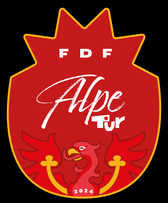 Holdledermail 1: Kære holdleder Først tusinde tak, fordi du har påtaget dig ansvaret for at tage din kreds sikkert med til Østrig og give dem den fedeste lejroplevelse.Vi har forsøgt at samle en del af de spørgsmål vi har fået samt andet relevant information i nedenstående mail. Hermed de første informationer ang. Østrigsturen.Der er nu 396 forhåndstilmeldte, der tænker, de skal med Landsdel 6 til Østrig. I forhold til dette tal skal det siges, at der stadig mangler tilmelding fra nogle af de kredse, der plejer at deltage.Prisen:På trods af, at det er lykkedes os at forhandle en bedre pris på vores bustransport, er det besluttet, at vi fastholder prisen på de 2850,- Dette betyder, der vil være lidt mere luft i budgettet til at udbyde de fede ture. Priserne bliver dermed som følger:Hele pakken:Deltagerpris:2850 kr.Lederbørn (0-4 år):1750 krKør selvDeltagerpris:1450 krLederbørn (0-4 år):200 kr.Hvis man kører selv skal man som udgangspunkt også selv køre ud til aktiviteterne i Østrig og her vil udgifter til vejafgift ikke blive dækket. Er der pladser i busserne fyldes disse selvfølgelig op. Yderligere kan der informeres om, at vi kommer til at køre med Solveigs busser. Tilmeldingsfristen:Efter den endelige aftale er kommet på plads med busselskabet, er det blevet muligt at rykke tilmeldingsfristen, så den nu hedder d. 15. marts ved tilmelding, og frem til den 1. april tillægges et gebyr på 200,-. Det vil som udgangspunkt ikke være muligt at tilmelde sig efter 1. april. Dette kan dog ske, hvis der er ledige pladser i busserne efter først til mølle. Tilmeldinger:Der fremsendes snarest et regneark, hvor I kan notere jeres tilmeldinger med de relevante oplysninger i forhold til turen. Forsikringer:Jeg har undersøgt en del forsikringsselskaber og må desværre meddele, at der er stor forskel på, hvad der i de forskellige selskaber betragtes som ekstremsport. Det vil sige, at det er vigtigt, hvis I skal i klatrepark eller andet der kan betegnes som ekstremsport, at I får deltagerne til at undersøge om netop denne aktivitet er dækket af deres eget forsikringsselskab eller om I vil tegne en forsikring gennem kredsen, der så dækker alle deltagere.Mad/Rengøring:Snarest efter de endelige tilmeldinger er kommet ind, vil der komme en plan ud med opgaver, hvor vi har brug for hjælp fra kredsene. Dette værende fx affaldssortering, toiletrengøring og hjælp til uddeling af mad. Plads i busserne:Hvad angår lejrudstyr er det vigtigt, at dette holdes på et minimum, der vil selvfølgelig være plads til at kredsene kan have telte, trangiaer, skåle og udstyr til madlavning med. Det kan dog anbefales at kredsene tænker i foldeskåle og lign. Pakkeliste til kredsene kommer med næste holdlederbrev.Der vil ikke være mulighed for at bygge noget eller lavere en større lejrplads, så det er ikke nødvendigt at medtage udstyr til dette.Gas og sprit:Der arbejdes stadig i at finde ud af, hvordan vi kan få dette system til at fungere. Skal dette indkøbes i Østrig vil det dog blive på klods, så regningen eftersendes til kredsen efter lejren. Husk vi skal gerne have så lidt gas/sprit med som overhovedet muligt i busserne. Priser herom meldes, så snart der vides noget om dette.T-shirt og mærker:Der arbejdes på et design af disse, så det kan offentliggøres hurtigst muligt. Det vil være muligt at efterbestille t-shirts, mærket bliver en del af prisen.Tut:Der vil være tut på lejren. I tutten vil det kun være muligt at betale med euro, ikke kort og ikke MobilePay. Giver tutten overskud vil dette blive kanaliseret direkte tilbage i aktivitetsbudgettet.Underholdning:Der er flere følere ude, men vi mangler stadig et udvalg til at stå for lejrbål på de tre aftner der mulighed for det. Så hvis I har nogle ledere eller seniorer i kredsen, der er de fødte entertainere, så prik dem eller skriv til undertegnede. Holdledermøde:Næste holdledermøde er tirsdag d. 30.4 kl. 19 på LærkeskolenMed venlige FDF-hilsner	Nicolei Beier		Nicolei@fdf.dk	Tlf:26 82 75 81	